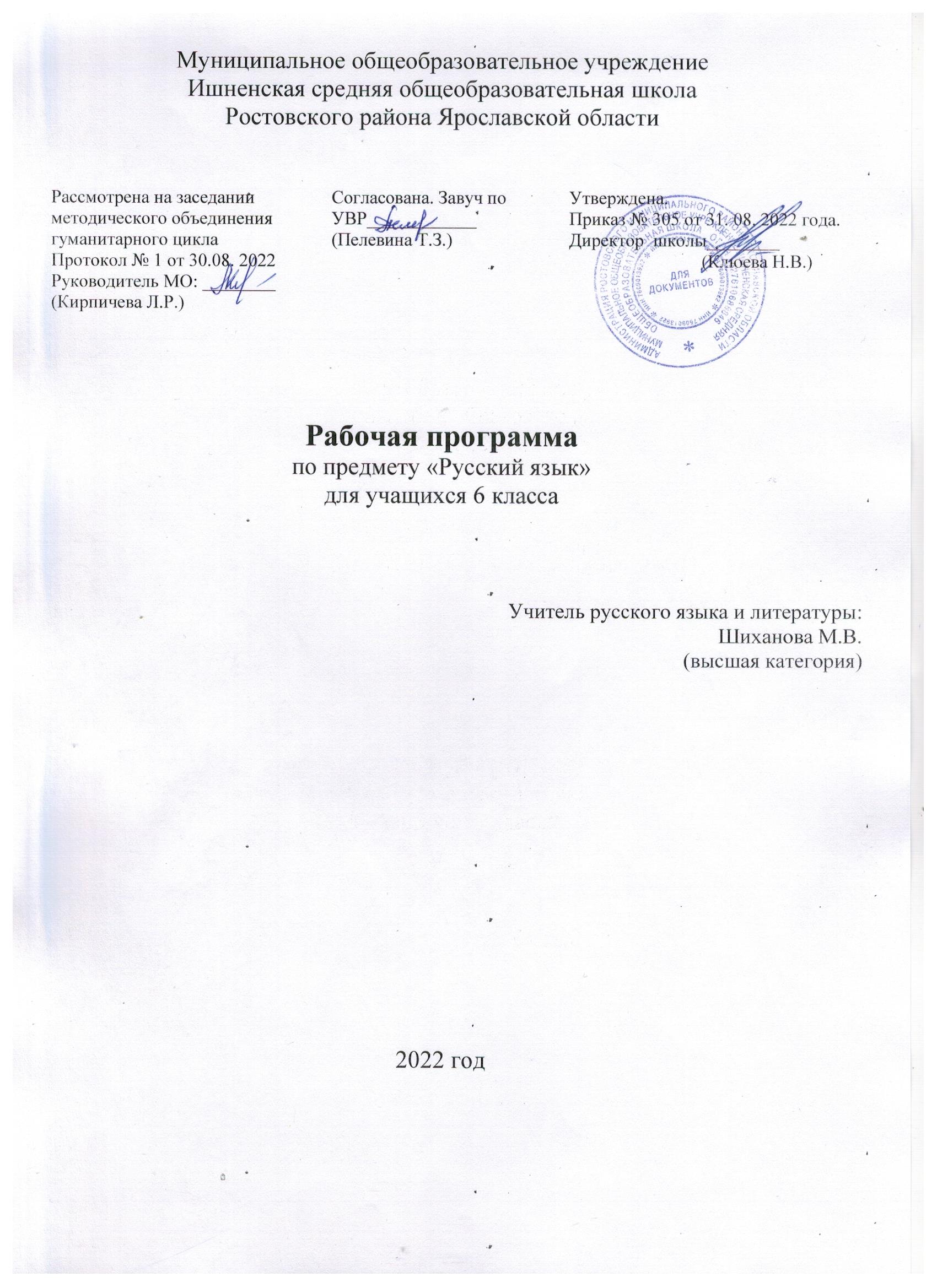 Пояснительная запискаРабочая программа по предмету «Русский язык» 6кл. разработана на основе:Закона «Об образовании в Российской Федерации» от 29.12.2012 г. № 273-ФЗ (ред. от02.07.2021);Примерной основной образовательной программой основного общего образования, утвержденной Федеральным учебно-методическим объединением по общему образованию (Протокол заседания от 8 апреля 2015 г. №1/15, в редакции протокола №1/20 от 04.02.2020г.)ФГОС ООО (утвержден приказом Министерства образования и науки Российской Федерации от 17.12.2010 № 1897, изм. от: 29 декабря 2014 г., 31 декабря 2015 г.; 11декабря 2020 г);Концепции развития литературного  образования в Российской Федерации (утверждена распоряжением Правительства Российской Федерации от 24 декабря 2013года N 2506-р с изменениями с изменениями на 8 октября 2020 года). (для учителей русского языка и литературы)ООП ООО МОУ Ишненская СОШ (утв. приказом директора № 15а д/о от 15.01.21 г); Учебного плана  МОУ Ишненская СОШ (утв. приказом директора № 307 от 31.08. 2022 г);Календарного учебного графика МОУ Ишненская СОШ (утв. приказом № 308  от 31.08.2022)Положения о рабочей программе по ФГО ООО (утв. приказом директора № 243/ от 27.08.22 г);Методического письма ГОАУ ИРО «О преподавании предмета «Русский язык» в образовательных организациях Ярославской области в 2022/2023 уч. г.»Реализация учебной программы обеспечивается учебником, рекомендованным Министерством просвещения РФ серии «Сферы 1-11», основанной в 2017 году.Д.Н. Чердаков, А.И. Дунев, Л.А. Вербицкая «Учебник для общеобразовательных учреждений», 6 кл., М. Просвещение, 2020   гМесто предмета в учебном плане   Учебный план МОУ Ишненской СОШ в 6 классе предполагает 6 часов изучения предмета «Русский язык» в неделю в течение 34 учебные недели, что составляет 204 часа в год.ПЛАНИРУЕМЫЕ РЕЗУЛЬТАТЫ ОСВОЕНИЯ УЧЕБНОГО ПРЕДМЕТАЛичностные:В рамках когнитивного компонента у обучающихся будут сформированы:освоение общекультурного наследия России и общемирового культурного наследия;ориентация в системе моральных норм и ценностей и их иерархиизации, понимание конвеционального характера морали;основы социально – критического мышления, ориентация в особенностях социальных отношений и взаимодействий, установление взаимосвязи между общественными и политическими событиями;В рамках ценностного и эмоционального компонентов будут сформированы:гражданский патриотизм, любовь к Родине, чувство гордости за свою страну;уважение к истории, культурным и историческим памятникам;эмоционально положительное принятие своей этнической идентичности;уважение к другим народам России и мира и принятие их, межэтническая толерантность, готовность к равноправному сотрудничеству;уважение к личности и её достоинствам, доброжелательное отношение к окружающим, нетерпимость к любым видам насилия и готовность противостоять им;уважение к ценностям семьи, любовь к природе, признание ценности здоровья своего и других людей, оптимизм в восприятии мира;потребность в самовыражении и самореализации, социальном признании;позитивная моральная самооценка и моральные чувства – чувство гордости при следовании моральным нормам, переживание стыда и вины при их нарушении.Обучающийся получит возможность для формирования:выраженной устойчивости учебно – познавательной мотивации и интереса к учению;готовность к самообразованию и самовоспитанию;адекватной позитивной самооценки и Я – концепции;компетентности в реализации основ гражданской идентичности в поступках и деятельности;морального сознания на конвенциальном уровне, способности к решению моральных дилемм на основе учёта позиций участников дилеммы, ориентации на их мотивы и чувства; устойчивое следование в поведении моральным нормам и этическим требованиям;осознанного понимания и сопереживания чувствам других, выражающейся в поступках, направленных на помощь и обеспечение благополучия.Метапредметные результатыРегулятивные:Обучающийся научится:целеполаганию, включая постановку новых целей, преобразование практической задачи в познавательную;самостоятельно анализировать условия достижения цели на основе учета выделенных учителем ориентиров действия в новом учебном материале;планировать пути достижения целей;устанавливать целевые приоритеты;уметь самостоятельно контролировать свое время и управлять им;принимать решения в проблемной ситуации на основе переговоров;осуществлять констатирующий и предвосхищающий контроль по результату и по способу действия; актуальный контроль на уровне произвольного внимания;адекватно самостоятельно оценивать правильность выполнения действия и вносить необходимые коррективы в исполнение как в конце действия, так и по ходу его реализации;основам прогнозирования как предвидения будущих событий и развития процесса.Обучающийся получит возможность научиться:самостоятельно ставить новые учебные цели и задачи;построению жизненных планов во временной перспективе;при планировании достижения целей самостоятельно и адекватно учитывать условия и средства их достижения;выделять альтернативные способы достижения цели и выбирать наиболее эффективный способ;основам саморегуляции в учебной и познавательной деятельности в форме осознанногоУправления своим поведением и деятельностью, направленной на достижение поставленных целей;осуществлять познавательную рефлексию в отношении действий по решению учебных и познавательных задач;адекватно оценивать свои возможности достижения цели определённой сложности в различных сферах самостоятельной деятельности;основам саморегуляции эмоциональных состояний;прилагать волевые усилия и преодолевать трудности и препятствия на пути достижения целей.Коммуникативные:Обучающийся научится:учитывать разные мнения и стремиться к координации различных позиций в сотрудничестве;формулировать собственное мнение и позицию, аргументировать и координировать её с позициями партнёров в сотрудничестве при выработке общего решения в совместной деятельности;останавливать и сравнивать разные точки зрения, прежде чем принимать решения и делать выбор;аргументировать свою точку зрения, спорить и отстаивать свою позицию не враждебным для оппонентов образом;задавать вопросы, необходимые для организации собственной деятельности и сотрудничества с партнёром;осуществлять взаимный контроль и оказывать в сотрудничестве необходимую взаимопомощь;адекватно использовать речь для планирования и регуляции деятельности;адекватно использовать речевые средства для решения различных коммуникативных задач; владеть устной и письменной речью; строить монологическое контекстное высказывание;организовать и планировать учебное сотрудничество с учителем и сверстниками, определять цели и функции участников, способы взаимодействия; планировать общие способы работы;осуществлять контроль, коррекцию, оценку действий партнёра, уметь убеждать;работать в группе – устанавливать рабочие отношения, эффективно сотрудничать и способствовать продуктивной кооперации; интегрироваться в группу сверстников и строить продуктивное взаимодействие со сверстниками и взрослыми;основам коммуникативной рефлексии;использовать адекватные языковые средства для отображения своих чувств, мыслей, мотивов и потребностей;отображать в речи (описание, объяснение) содержание совершаемых действий как в форме громкой социализированной речи, так и в форме внутренней речи.Обучающийся получит возможность научиться:учитывать и координировать отличные от собственной позиции других людей, в сотрудничестве;учитывать разные мнения и интересы и обосновывать собственную позицию;понимать относительность мнений и подходов к решению проблемы;продуктивно разрешать конфликты на основе учёта интересов и позиций всех участников, поиска и оценки альтернативных способов разрешения конфликтов; договариваться и приходить к общему решению в совместной деятельности, в то числе столкновении интересов;брать на себя инициативу в организации совместного действия ( деловое лидерство);оказывать поддержку и содействие тем, от кого зависит достижение цели в совместной деятельности;осуществлять коммуникативную рефлексию как осознание оснований собственных действий и действий партнера;в процессе коммуникации достаточно точно, последовательно и полно передавать партнёру необходимую информацию как ориентир для построения действия;вступать в диалог, а также участвовать в коллективном обсуждении проблем, участвовать в дискуссии аргументировать свою позицию, владеть монологической и диалогической формами речи в соответствии с грамматическими и синтаксическими нормами родного языка;следовать морально – этическим и психологическим принципам общения и сотрудничества на основе уважительного отношения к партнерам, внимания к личности другого, адекватного межличностного восприятия, готовности адекватно реагировать на нужды других, в частности оказывать помощи и эмоциональную поддержку партнерам в процессе достижения общей цели совместной деятельности;устраивать эффективные групповые обсуждения и обеспечивать обмен знаниями между членами группы для принятия эффективных совместных решений;в совместной деятельности четко формулировать цели группы и позволять ее участникам проявлять собственную энергию для достижения этих целей.Познавательные:Обучающийся научится:основам реализации проектно – исследовательской деятельности;проводить наблюдения и эксперимент под руководством учителя;осуществлять расширенный поиск информации с использованием ресурсов библиотек и Интернета;создавать и преобразовывать модели и схемы для решения задач;осуществлять выбор наиболее эффективных способов решения задач в зависимости от конкретных условий;давать определения понятиям;устанавливать причинно – следственные связи;осуществлять логическую операцию установления родовидовых отношений, ограничение понятия;обобщать понятия – осуществлять логическую операцию перехода от видовых признаков к родовому понятию, от понятия с меньшим объемом к понятию с большим объемом;осуществлять сравнение, сериацию и классификацию, самостоятельно выбирая основания и критерии для указанных логических операций;строить классификацию на основе дихотомического деления ( на основе отрицания);строить логическое рассуждение, включающее установление причинно – следственных связей;объяснять явления, процессы, связи и отношения, выявляемые в ходе исследования;основам ознакомительного, изучающего, усваивающего и поискового чтения;структурировать тексты, включая умения выделять главное и второстепенное, главную идею текста, выстраивать последовательность описываемых событий;работать с метафорами – понимать переносный смысл выражений, понимать и употреблять обороты речи, выстроенные на скрытом употреблении, образном сближении слов.Обучающийся получит возможность научиться:основам рефлексивного чтения;ставить проблему, аргументировать ее актуальность;самостоятельно проводить исследование на основе применения методов наблюдения и эксперимента;выдвигать гипотезы о связях и закономерностях событий, процессов, объектов;организовывать исследование с целью проверки гипотез;делать умозаключения ( индуктивное и по аналогии) и выводы на основе аргументации.Предметные результаты:Ученик  научится:владеть навыками работы с учебной книгой, словарями и другими информационными источниками, включая СМИ и ресурсы Интернета;владеть навыками различных видов чтения (изучающим, ознакомительным, просмотровым);владеть различными видами аудирования (с полным пониманием, с пониманием основного содержания, с выборочным извлечением информации);адекватно понимать тексты различных функционально-смысловых типов речи (повествование, описание, рассуждение);участвовать в диалогическом и полилогическом общении, создавать устные монологические высказывания разной коммуникативной направленности в зависимости от целей, сферы и ситуации общения с соблюдением норм русского литературного языка и норм этикета;создавать и редактировать письменные тексты с соблюдением норм русского литературного языка и норм этикета;анализировать текст с точки зрения его темы, основной мысли, содержания, принадлежности к функционально-смысловому типу речи;использовать знание алфавита при поиске информации;различать значимые и незначимые единицы языка;опознавать морфемы и применять морфемное членение слова;характеризовать морфемный состав слова, уточнять лексическое значение слова с опорой на его морфемный состав;опознавать самостоятельные части речи и их формы, а также служебные части речи;проводить морфологический анализ слова;применять знания и умения по морфемике при проведении морфологического анализа слова;опознавать такие единицы синтаксиса как словосочетание, предложение и текст;находить грамматическую основу предложения;распознавать главные и второстепенные члены предложения;распознавать простые и сложные предложения;соблюдать основные языковые нормы в устной и письменной речи;опираться на морфемный, словообразовательный и морфологический анализ в практике написания.Ученик получит возможность научиться:анализировать речевые высказывания с точки зрения их соответствия  ситуации общения и успешности в достижении прогнозируемого результата;оценивать собственную и чужую речь с точки зрения точного, уместного и выразительного словоупотребления;опознавать различные выразительные средства языка;писать сочинения, изложения и тексты других жанров;осознанно использовать речевые средства в соответствии с задачей коммуникации  для выражения своих чувств, мыслей и потребностей, планирования и регуляции своей деятельности;участвовать в разных видах обсуждения, формулировать собственную позицию и аргументировать ее, привлекая сведения из жизненного и читательского опыта;характеризовать словообразовательные цепочки и словообразовательные гнезда;самостоятельно определять  цели  своего обучения, ставить и формулировать  для себя новые задачи в учёбе и познавательной деятельности  , развивать мотивы и  интересы своей познавательной деятельности;самостоятельно планировать пути достижения целей, в том числе альтернативные, осознанно выбирать наиболее эффективные способы решения учебных и  познавательных задач.Содержание учебного материалаКак устроен язык. Речь. Речевая деятельность. Культура речи.Язык и речь. Функциональные стили речи. Особенности научного стиля речи. Основные жанрыречи.Формально-смысловое единство и коммуникативная направленность текста: тема текста. Повествование как формально-смысловой тип текста. Тексты смешанного типа.Этикетный диалог. Беседа.Овладение различными видами чтения (изучающим, ознакомительным, просмотровым); приемы работы с учебной книгой, словарями и другими информационными источниками, включая СМИ и ресурсы Интернета.Создание  устных высказываний разной коммуникативной направленности в зависимости от сферы и ситуации общения.Изложение содержания прослушанного или прочитанного текста (подробное, сжатое, выборочное).Написание сочинений, текстов иных жанров.Речевой этикет. Овладение лингвистическими нормами речевого поведения в различных ситуациях формального и неформального общения.Выдающиеся отечественные лингвисты.Фонетика. Орфоэпия. Графика.Звуки речи. Система гласных звуков. Система согласных звуков. Изменение звуков в речевом потоке. Фонетическая трранскрипция. Слог. Ударение. Фонетический анализ слова. Состав русского алфавита. Названия букв.Применение знаний по фонетике в практике правописания.Морфемика и словообразование.Состав слова. Нулевая морфема. Чередование звуков в морфемах. Морфемный анализ.Способы образования слов  (морфологические и неморфологические). Производящая и производная основы. Словообразующая морфема. Словообразовательная пара.Словообразовательный анализ слова.Словообразовательная цепочка. Словообразовательное гнездо.Применение знаний по морфемике и словообразованию в практике правописания.Лeкcикология и фpaзeoлoгияСлово как единица языка. Лексическое и грамматическое значение слова. Однозначные и многозначные слова: прямое и переносное значение слова. Лексическая сочетаемость. Синонимы. Антонимы. Омонимы (oмoфopмы, oмoфoны, oмoгpaфы).Паронимы. Фpaзeoлoгизмы: фpaзeoлoгичecкиe синонимы и антонимы, вариативность фразеологических единиц. Основные лексические нормы современного русского литературного языка (нормы употребления слова в соответствии с его точным лексическим значением4 различение в речи омонимов, антонимов, синонимов, многозначных слов, нормы лексической сочетаемости и др.).Словари: толковый, школьный фразеологический.Оценка своей и чужой речи с точки зрения точного, уместного и выразительного словоупотребления.Морфология.Самостоятельные (знаменательные) части речи. Общекатегориальное значение, морфологические и синтаксические свойства имени существительного, имени прилагательного, имени числительного, местоимения, глагола. Служебные части речи: союзы.Морфологический анализ слова. Основные морфологические нормы русского литературного языка (нормы образования форм имен существительных, имен прилагательных, имен числитеьлных, местоимений, глаголов).Применение знаний по морфологии в практике правописания.Синтаксис.Единицы синтаксиса русского языка. Словосочетание как синтаксическая единица, его типы. Виды связи в словосочетании. Система членов предложения. Типы сказуемого. Второстепенные члены предложения: согласованные и несогласованные определения. Структурные типы простых предложений (двусоставные и односоставные, распространенные и нераспространенные, полные и неполные). Сложные предложения. Типы сложных предложений.Основные синтаксические нормы современного русского литературного языка (нормы построения предложения).Применение знаний по синтаксису в практике правописания.Правописание: орфография и пунктуация. Правописание гласных и согласных в составе морфем на стыке морфем. Слитные, дефисные и раздельные написания. Прописная и строчная буквы. Правила переноса слов. Соблюдение основных орфографических норм.Пунктуация. Соблюдение основных пунктуационных норм. Орфографический анализ слова и пунктуационный анализ предложения.Работа с ЦОРhttps://resh.edu.ru/subject/lesson/6924/start/308583/https://learningapps.org/index.php?category=84&subcategory=38845&s=https://rus6-vpr.sdamgia.ruhttps://videouroki.net/video/1-leksika-povtorenie-izuchennogo-v-5-m-klasse.htmlhttps://edu.skysmart.ruЗадания в интерактивной тетради составляет учитель перед уроком.Тематическое планированиеПоурочное планированиеЛитература 1). Д.Н. Чердаков, А.И. Дунев, Л.А. Вербицкая «Учебник для общеобразовательных учреждений», 6кл., М. Просвещение, 2020   г2) С.В. Абрамова Русский язык. Проектная работа старшеклассников.Богданова Г. А. Сборник диктантов по русскому языку: 5-9 классы. / Г. А. Богданова. -М.: Просвещение, 2005.М.Г. Бройде Занимательные упражнения по русскому языку: 5-9 классы. – М.: ВАКО, 2012.Граник Г. Г. Секреты орфографии / Г. Г. Граник, С. М. Бондаренко, Л. А. Концевая. -М., 1991.А.В. Канафьева, В.В. Леденева Русский язык: Имя существительное. – М.: Дрофа, 2003.Костяева Т. А. Проверочные и контрольные работы по русскому языку: 6 класс/ Т. А. Костяева. - М.: Просвещение, 2005.№Тема Кол-во часовРеализация воспитательного потенциалаЦОР1Как устроен язык. Речь. Речевая деятельность. Культура речи.9Аналитическая работа с текстами о роли языка в жизни общества, о красоте русского языка. https://rus5-vpr.sdamgia.ru/https://resh.edu.ru/subject/lesson/6924/start/308583/2Фонетика. Орфоэпия. Графика 20Создание текста по картине. Аналитическая  работа с текстами об искусстве. Групповая работа над созданием текстов.https://rus5-vpr.sdamgia.ru/https://learningapps.org/index.php?category=84&subcategory=38845&s=https://resh.edu.ru/subject/lesson/6926/start/308614/3Морфемика32Аналитическая работа с текстами о роли языка в жизни общества.https://resh.edu.ru/subject/lesson/6933/start/259672/https://rus6-vpr.sdamgia.ru4Словообразование 20Р.Р. Создание текстов об интересных встречах. Аналитическая работа с текстами о русской природе и родном крае.https://resh.edu.ru/subject/lesson/6939/start/259951/https://rus6-vpr.sdamgia.ruhttps://videouroki.net/video/1-leksika-povtorenie-izuchennogo-v-5-m-klasse.html5Лeкcикология и фpaзeoлoгия.23Аналитическая работа над созданием текстов на духовно-нравственные темы о великих личностях.https://resh.edu.ru/subject/lesson/6947/start/294837/https://rus6-vpr.sdamgia.ru6Морфология 83Аналитическая работа над созданием текстов на духовно-нравственные темы.https://resh.edu.ru/subject/lesson/6947/start/294837/https://rus6-vpr.sdamgia.ru7Синтаксис 17Создание диалогов в соответствии с речевым этикетом.https://resh.edu.ru/subject/lesson/6947/start/294837/https://rus6-vpr.sdamgia.ru8Повторение в конце года 3Создание диалогов в соответствии с речевым этикетом.https://rus6-vpr.sdamgia.ruИтого 204№ п/пТема урокаВиды деятельностиЦОРДата Дата Как устроен язык. Речь. Речевая деятельность. Культура речи. (9ч.)Как устроен язык. Речь. Речевая деятельность. Культура речи. (9ч.)Как устроен язык. Речь. Речевая деятельность. Культура речи. (9ч.)Как устроен язык. Речь. Речевая деятельность. Культура речи. (9ч.)Как устроен язык. Речь. Речевая деятельность. Культура речи. (9ч.)Как устроен язык. Речь. Речевая деятельность. Культура речи. (9ч.)Р.р. Язык как система.Осознают роль языка, речи, общения в жизни человека. Определяют разницу между выражением настроения и передачей точной информации. Анализируют текст22Язык как система.Осознают роль языка, речи, общения в жизни человека. Определяют разницу между выражением настроения и передачей точной информации. Анализируют текстhttps://rus6-vpr.sdamgia.ru/33Единицы языка.Осознают роль языка, речи, общения в жизни человека. Определяют разницу между выражением настроения и передачей точной информации. Анализируют текст66Р.р Ситуация общения. Речевая ситуация.Осознают роль языка, речи, общения в жизни человека. Определяют разницу между выражением настроения и передачей точной информации. Анализируют текстhttps://resh.edu.ru/subject/lesson/6925/66Русский язык слева направо и сверху вниз.Осознают связь русского языка с культурой и историей России и мира. Строят рассуждение, используя как тезис приведенное в учебнике высказывание.https://resh.edu.ru/subject/lesson/6924/77Повторение темы. Подготовка к входной контрольной работе.https://rus6-vpr.sdamgia.ru/88Входной контроль Контрольный диктант с грамматическим заданием (повторение изученного в 5 классе)Написание контрольного диктанта99Работа над ошибками  контрольной работы.Работа над ошибкамиhttps://edu.skysmart.ru1010Подведение итогов по теме «Как устроен язык».Выполнение упражнений по закреплению материала1313Фонетика. Орфоэпия. Графика (20ч.)Фонетика. Орфоэпия. Графика (20ч.)Фонетика. Орфоэпия. Графика (20ч.)Фонетика. Орфоэпия. Графика (20ч.)Фонетика. Орфоэпия. Графика (20ч.)Фонетика. Орфоэпия. Графика (20ч.)Звуковые единицы.Формируют  умения в  построении и реализации новых знаний (понятий, способов действий), в формировании способностей к структурированию и систематизации изучаемого предметного содержания, определяют  темы, основной мысли в тексте, определяют  стили речи текста по признакам.https://edu.skysmart.ru1313Как противопоставлены звуки русского языка.Формируют  умения в  построении и реализации новых знаний (понятий, способов действий), в формировании способностей к структурированию и систематизации изучаемого предметного содержания, определяют  темы, основной мысли в тексте, определяют  стили речи текста по признакам.https://edu.skysmart.ru1414Слог. Правила переноса слов.Формируют  умения в  построении и реализации новых знаний (понятий, способов действий), в формировании способностей к структурированию и систематизации изучаемого предметного содержания, определяют  темы, основной мысли в тексте, определяют  стили речи текста по признакам.https://edu.skysmart.ru1515Слог. Правила переноса слов.Формируют  умения в  построении и реализации новых знаний (понятий, способов действий), в формировании способностей к структурированию и систематизации изучаемого предметного содержания, определяют  темы, основной мысли в тексте, определяют  стили речи текста по признакам.https://edu.skysmart.ru1616Р.р.  Текст, его особенностиФормируют  умения в  построении и реализации новых знаний (понятий, способов действий), в формировании способностей к структурированию и систематизации изучаемого предметного содержания, определяют  темы, основной мысли в тексте, определяют  стили речи текста по признакам.https://resh.edu.ru/subject/lesson/6933/1717Р.Р.Тема и основная мысль текста. Заглавие текстаФормируют  умения в  построении и реализации новых знаний (понятий, способов действий), в формировании способностей к структурированию и систематизации изучаемого предметного содержания, определяют  темы, основной мысли в тексте, определяют  стили речи текста по признакам.https://resh.edu.ru/subject/lesson/7025/2020Р.р.Текст и стили речи. Официально-деловой стиль речиФормируют  умения в  построении и реализации новых знаний (понятий, способов действий), в формировании способностей к структурированию и систематизации изучаемого предметного содержания, определяют  темы, основной мысли в тексте, определяют  стили речи текста по признакам.https://resh.edu.ru/subject/lesson/6935/https://resh.edu.ru/subject/lesson/6936/2020Ударение.Самостоятельно формулируют познавательную цель и строят действия в соответствии с нейПланируют общие способы работыОпределять важность и  необходимость общения в учебной средеhttps://infourok.ru/videourok-po-russkomu-yazyku-udarenie-4301076.html2121Тест по теме.Написание тестаhttps://edu.skysmart.ru2222Произносительная норма.Самостоятельно формулируют познавательную цель и строят действия в соответствии с нейПланируют общие способы работыОпределять важность и  необходимость общения в учебной средеhttps://videouroki.net/blog/vidieourok-po-russkomu-iazyku-orfoepiia.html2323Р.р.Подготовка  и написание сочинения по картине А. Герасимова «После дождя»Написание сочиненияhttps://resh.edu.ru/subject/lesson/6962/2424Р.р.Подготовка  и написание сочинения по картине А. Герасимова «После дождя»https://resh.edu.ru/subject/lesson/6962/2727Фонетический разбор слова.Выделяют обобщенный смысл, знают образцы планов разбора,  умеют делать вывод о различиях разборов. Осознают качество и уровень усвоения, корректируют свою работу.Умеют брать инициативу на себя. Адекватно оценивать свои достиженияhttps://www.youtube.com/watch?v=t2yDwJGYNoc2727Фонетический разбор слова.Выделяют обобщенный смысл, знают образцы планов разбора,  умеют делать вывод о различиях разборов. Осознают качество и уровень усвоения, корректируют свою работу.Умеют брать инициативу на себя. Адекватно оценивать свои достиженияhttps://www.youtube.com/watch?v=t2yDwJGYNoc2828Слоговой принцип русской графики и его нарушения.Выделяют и формулируют проблему. Извлекают необходимую информацию. Самостоятельно формулируют познавательную цель и строят действия в соответствии с ней.  Определяют самостоятельно критерии оценивания, давать самооценку. Участвуют в работе группыhttps://edu.skysmart.ru2929Как устроена русская орфография.Выделяют и формулируют проблему. Извлекают необходимую информацию. Самостоятельно формулируют познавательную цель и строят действия в соответствии с ней.  Определяют самостоятельно критерии оценивания, давать самооценку. Участвуют в работе группыhttps://resh.edu.ru/subject/lesson/6926/3030Р.р. Сжатое изложение. Написание изложенияhttps://resh.edu.ru/subject/lesson/6940/11Повторение темы. Подготовка к контрольной работе.Выполнение упражнений по закреплению материалаhttps://edu.skysmart.ru44Контрольная работа по теме «Фонетика. Орфоэпия. Графика»Написание контрольной работыhttps://coreapp.ai/44Работа над ошибками. Подведение итогов работы по теме.Работа над ошибкамиhttps://edu.skysmart.ru55Морфемика (32 ч.)Морфемика (32 ч.)Морфемика (32 ч.)Морфемика (32 ч.)Морфемика (32 ч.)Морфемика (32 ч.)Морфемный состав слова.Формирование способностей к структурированию и систематизации изучаемого предметного содержания: конструирование словосочетаний с определенными словами, анализ структуры слова и определение способов его образования, анализ предложений со словами с чередованием.https://resh.edu.ru/subject/lesson/6953/66Правописание И-Ы после приставок на согласные.Формирование способностей к структурированию и систематизации изучаемого предметного содержания: конструирование словосочетаний с определенными словами, анализ структуры слова и определение способов его образования, анализ предложений со словами с чередованием.https://edu.skysmart.ru/homework/new/45177Однокоренные и одинаково построенные слова.Выражают смысл ситуации различными графическими средствами. Определяют последовательность промежуточных целей с учетом конечного результата. Умеют представлять конкретное содержание и сообщать его в письменной и устной форме.Формулируют собственное мнение.https://yandex.ru/video/preview/?text=видеоуроки%20Однокоренные%20и%20одинаково%20построенные%20слова.6%20класс&path=wizard&parent-reqid=16320037358588Морфемы-синонимы Выражают смысл ситуации различными графическими средствами. Определяют последовательность промежуточных целей с учетом конечного результата. Умеют представлять конкретное содержание и сообщать его в письменной и устной форме.Формулируют собственное мнение.https://yandex.ru/video/preview/?text=видеоуроки%20Однокоренные%20и%20одинаково%20построенные%20слова.6%20класс&path=wizard&parent-reqid=1632003735851111Морфемы-антонимы.Выражают смысл ситуации различными графическими средствами. Определяют последовательность промежуточных целей с учетом конечного результата. Умеют представлять конкретное содержание и сообщать его в письменной и устной форме.Формулируют собственное мнение.https://yandex.ru/video/preview/?text=видеоуроки%20Однокоренные%20и%20одинаково%20построенные%20слова.6%20класс&path=wizard&parent-reqid=1632003735851111Морфемы-омонимы.Выражают смысл ситуации различными графическими средствами. Определяют последовательность промежуточных целей с учетом конечного результата. Умеют представлять конкретное содержание и сообщать его в письменной и устной форме.Формулируют собственное мнение.https://yandex.ru/video/preview/?text=видеоуроки%20Однокоренные%20и%20одинаково%20построенные%20слова.6%20класс&path=wizard&parent-reqid=1632003735851212Р.р. Подготовка и написание классного сочинения-описания помещенияСистематизируют материалы для написания сочинения и составляют сложный план сочинения. Пишут сочинение, используя составленный план и собранные материалы.https://resh.edu.ru/1313Р.р. Анализ ошибок , допущенных в сочинении. Редактирование текстаРабота над ошибками1414Правописание согласных в корнях –гар-/-гор-, -зар-/-зор-.Усваивают правило написания букв а и о в корне гар-гор. Выполняют упражнения по правилу.https://resh.edu.ru/subject/lesson/6951/1515Правописание согласных в корнях –гар-/-гор-, -зар-/-зор-.Усваивают правило написания букв а и о в корне гар-гор. Выполняют упражнения по правилу.https://resh.edu.ru/subject/lesson/6951/1818Правописание гласныха и о в корнях –кас-/-кос-.Усваивают правило написания букв а и о в корне кас-кос. Выполняют упражнения по правилу. Определяют значение слов с корнем кас-кос.https://resh.edu.ru/subject/lesson/6950/1818Правописание гласныха и о в корнях –кас-/-кос-.Усваивают правило написания букв а и о в корне кас-кос. Выполняют упражнения по правилу. Определяют значение слов с корнем кас-кос.1919Правописание корней с чередованием гласных е-и.Выражают смысл ситуации различными графическими средствами. Определяют последовательность промежуточных целей с учетом конечного результата. Адекватно используют речевые средства для аргументации собственного мнения. Готовность и способность к выполнению прав и обязанностейhttps://yandex.ru/video/preview/?filmId=12341393678703958504&text=видеоуроки+Правописание+корней+с+чередованием+гласных+е-и.6+класс2020ПовторениеВыполнение заданий по закреплению материалаhttps://edu.skysmart.ru2121Контрольный диктант с грамматическим заданиемНаписание контрольного диктанта2222Анализ ошибок, допущенных в контрольном диктантеРабота над ошибкамиhttps://edu.skysmart.ru2525Правописание гласных о и ё после шипящих в корне слова.Выражают смысл ситуации различными графическими средствами. Определяют последовательность промежуточных целей с учетом конечного результата. Адекватно используют речевые средства для аргументации собственного мнения. Готовность и способность к выполнению прав и обязанностейhttps://edu.skysmart.ru/homework/new/4512525Беглые гласные.Выражают смысл ситуации различными графическими средствами. Определяют последовательность промежуточных целей с учетом конечного результата. Адекватно используют речевые средства для аргументации собственного мнения. Готовность и способность к выполнению прав и обязанностейhttps://resh.edu.ru/subject/lesson/6971/2626Правописание суффиксов –чик-/-щик-. Название лиц по роду деятельности.Усваивают правило написания суффиксов. Выполняют упражнения по правилу. Определяют значение слов с суффиксами –чик-; -щик-.https://resh.edu.ru/subject/lesson/6970/2727Гласные в приставках ПРЕ, ПРИ.Объясняют  написание гласных е и и в приставках пре- и при-https://edu.skysmart.ru/homework/new/4512828Гласные в приставках ПРЕ, ПРИ.Объясняют языковые явления, процессы, связи и отношения, выявляемые в ходе исследования и конструирования слов с приставками пре- и при-https://edu.skysmart.ru/homework/new/4512929Гласные в приставках ПРЕ, ПРИ.Объясняют языковые явления, процессы, связи и отношения, выявляемые в ходе исследования и конструирования слов с приставками пре- и при-https://resh.edu.ru/subject/lesson/6959/88Гласные в приставках ПРЕ, ПРИ.Проектируют  индивидуальный маршрут восполнения проблемных зонhttps://resh.edu.ru/subject/lesson/6960/88Морфемы в слове.Знают теоретический материал, умеют составлять сообщения о составе слова и назначении всех значимыхчастей слова. Осознают качество и уровень усвоения, корректируют свою работу.Аргументируют свою точку зрения с помощью фактов и дополнительных сведений.Формулируют собственное мнение и позицию.https://resh.edu.ru/subject/lesson/6927/99Основа слова. Членимость и прерывистость основы.Знают теоретический материал, умеют составлять сообщения о составе слова и назначении всех значимыхчастей слова. Осознают качество и уровень усвоения, корректируют свою работу.Аргументируют свою точку зрения с помощью фактов и дополнительных сведений.Формулируют собственное мнение и позицию.https://www.youtube.com/watch?v=mZ3uKiSdmMk1010Дефисное и слитное написание слов с пол-, полу-.Выражают смысл ситуации различными графическими средствами. Определяют последовательность промежуточных целей с учетом конечного результата. Адекватно используют речевые средства для аргументации собственного мнения. Готовность и способность к выполнению прав и обязанностейhttps://yandex.ru/video/preview/?text=видеоуроки%20Дефисное%20и%20слитное%20написание%20слов%20с%20пол-%2C%20полу1111Дефисное и слитное написание слов с пол-, полу-.Выражают смысл ситуации различными графическими средствами. Определяют последовательность промежуточных целей с учетом конечного результата. Адекватно используют речевые средства для аргументации собственного мнения. Готовность и способность к выполнению прав и обязанностейhttps://yandex.ru/video/preview/?text=видеоуроки%20Дефисное%20и%20слитное%20написание%20слов%20с%20пол-%2C%20полу1212Р.р. Сочинение – миниатюра «История слова»Написание сочинения1515Повторение изученного материала по теме «Морфемика».Повторяют  изученные правила и закрепляют  выполнением упражнений учебникаhttps://edu.skysmart.ru1515Контрольный диктант по теме «Морфемика».Написание контрольного диктанта1616Работа над ошибками. Подведение итогов работы по теме.Работа над ошибками. https://edu.skysmart.ru1717Р.р. Сочинение –описание фотографии.Написание сочиненияhttps://resh.edu.ru/1818Словообразование (20 ч.)Словообразование (20 ч.)Словообразование (20 ч.)Словообразование (20 ч.)Словообразование (20 ч.)Словообразование (20 ч.)Производные и непроизводные слова.https://resh.edu.ru/1919Р.Р.Этикетный диалог. Беседа.https://resh.edu.ru/subject/lesson/6932/2222Морфологическое и неморфологическое словообразование.Применяют  алгоритм выявления способа словообразованияhttps://edu.skysmart.ru/homework/new/4512222Приставочный и суффиксальный способы образования слов.Проектируют  индивидуальный маршрут восполнения проблемных зонhttps://yandex.ru/video/preview/?text=видеоуроки%202323Приставочный и суффиксальный способы образования слов.Проектируют  индивидуальный маршрут восполнения проблемных зонhttps://yandex.ru/video/preview/?text=видеоуроки%202424Приставочно-суффиксальный способ образования слов.Проектируют  индивидуальный маршрут восполнения проблемных зонhttps://edu.skysmart.ru2525Сложные слова. Сложение и слияние.Реализовывают  алгоритм написания соединительных гласных о и е в сложных словахhttps://www.youtube.com/watch?v=_zXcKOaS17E2626Р.Р. Способы сжатия текста.Выполняют  приёмы сжатия текста; формулируют  основную мысль текста; озаглавливать текст; отбирают в исходном тексте основное; производят  исключения и обобщения; излагают отобранный материал обобщенными языковыми средствами в письменной форме.https://resh.edu.ru/subject/lesson/6940/2929Правописание сложных слов с соединительными гласными.Реализовывают  алгоритм написания соединительных гласных о и е в сложных словахhttps://resh.edu.ru/subject/lesson/6961/2929Правописание сложных слов с соединительными гласными.Реализовывают  алгоритм написания соединительных гласных о и е в сложных словахhttps://resh.edu.ru/subject/lesson/6961/3030Словообразовательный тип.Группируют однокоренные слова. Составляют словосочетания и небольшие тексты. Работают с текстом.https://yandex.ru/video/preview/?text=видеоуроки%20Словообразовательная%20цепочка%20и%20словообразовательное%20гнездо.6%20класс&path=wizard&parent-reqi11Словообразовательная цепочка и словообразовательное гнездо.Анализируют слово с точки зрения способа его образования; различают способы образования слов; оценивают основные выразительные средства словообразования. Определяют, от чего и с помощью чего образованы данные в учебнике слова, составляют цепочки однокоренных слов.https://yandex.ru/video/preview/?text=видеоуроки%20Словообразовательная%20цепочка%20и%20словообразовательное%20гнездо.6%20класс&path=wizard&parent-reqi22Словообразовательная цепочка и словообразовательное гнездо.Анализируют слово с точки зрения способа его образования; различают способы образования слов; оценивают основные выразительные средства словообразования. Определяют, от чего и с помощью чего образованы данные в учебнике слова, составляют цепочки однокоренных слов.https://yandex.ru/video/preview/?text=видеоуроки%20Словообразовательная%20цепочка%20и%20словообразовательное%20гнездо.6%20класс&path=wizard&parent-reqi33Словообразовательный разбор слова.Анализируют слово с точки зрения способа его образования; различают способы образования слов; оценивают основные выразительные средства словообразования. Определяют, от чего и с помощью чего образованы данные в учебнике слова, составляют цепочки однокоренных слов.https://yandex.ru/video/preview/?text=видеоуроки%20Словообразовательная%20цепочка%20и%20словообразовательное%20гнездо.6%20класс&path=wizard&parent-reqi66Р. Р. Способы сжатия текста. Подготовка к сжатому изложению.Выполняют  приёмы сжатия текста; формулируют  основную мысль текста; озаглавливать текст; отбирают  в исходном тексте основное; производят исключения и обобщения; излагать отобранный материал обобщенными языковыми средствами в письменной форме.https://resh.edu.ru/subject/lesson/6940/66Р.Р. Написание сжатого изложения.Написание изложенияhttps://resh.edu.ru/subject/lesson/6940/77Посторенние по теме «Словообразование».Повторяют  степень усвоения пройденного материала; орфографические и пунктуационные навыки; выявляют  наиболее часто встречающиеся ошибки и отработать ихhttps://resh.edu.ru/subject/lesson/6964/88Повторение. Подготовка к контрольной работе.Повторяют  степень усвоения пройденного материала; орфографические и пунктуационные навыки; выявляют  наиболее часто встречающиеся ошибки и отработать ихhttps://edu.skysmart.ru99Контрольная работа по теме «Словообразование».Написание контрольной работыhttps://coreapp.ai/1010Работа над ошибками контрольной работы. Подведение итогов.Работа над ошибкамиhttps://resh.edu.ru/subject/lesson/6964/1313Лeкcикология и фpaзeoлoгия.(23 ч.)Лeкcикология и фpaзeoлoгия.(23 ч.)Лeкcикология и фpaзeoлoгия.(23 ч.)Лeкcикология и фpaзeoлoгия.(23 ч.)Лeкcикология и фpaзeoлoгия.(23 ч.)Лeкcикология и фpaзeoлoгия.(23 ч.)Значение слова. Многозначные слова.Самостоятельно формулируют познавательную цель и строят действия в соответствии с нейПланируют общие способы работыОпределять важность и  необходимость общения в учебной средеhttps://yandex.ru/video/preview/?text=видеоуроки%20Значение%20слова.%20Многозначные%20слова..6%20класс&path=wizard&parent-reqid1313Правописание корней –равн-/-ровн-,       -мак-/-мок-.Выполнение предложенных упражнений и исследовательских заданийВыполнение предложенных упражнений и исследовательских заданийОбъясняют явления, выявляемые в ходе исследования словаhttps://coreapp.ai/https://edu.skysmart.ru/homework/new/451Задания в интерактивной тетради составляет учитель перед уроком.1414Правописание корней –равн-/-ровн-,       -мак-/-мок-.Выполнение предложенных упражнений и исследовательских заданийВыполнение предложенных упражнений и исследовательских заданийОбъясняют явления, выявляемые в ходе исследования словаhttps://coreapp.ai/https://edu.skysmart.ru/homework/new/451Задания в интерактивной тетради составляет учитель перед уроком.1515Правописание корней –равн-/-ровн-,       -мак-/-мок-.Проверочная работа по теме.Выполнение предложенных упражнений и исследовательских заданийВыполнение предложенных упражнений и исследовательских заданийОбъясняют явления, выявляемые в ходе исследования словаhttps://coreapp.ai/https://edu.skysmart.ru/homework/new/451Задания в интерактивной тетради составляет учитель перед уроком.1616Отношения между лексическими единицами.Самостоятельно формулируют познавательную цель и строят действия в соответствии с нейПланируют общие способы работыОпределять важность и  необходимость общения в учебной среде1717Синонимические отношения.Самостоятельно формулируют познавательную цель и строят действия в соответствии с нейПланируют общие способы работыОпределять важность и  необходимость общения в учебной средеhttps://resh.edu.ru/subject/lesson/7673/2020Антонимические отношения.Самостоятельно формулируют познавательную цель и строят действия в соответствии с нейПланируют общие способы работыОпределять важность и  необходимость общения в учебной средеhttps://resh.edu.ru/subject/lesson/7675/2020Омонимические отношения.Самостоятельно формулируют познавательную цель и строят действия в соответствии с нейПланируют общие способы работыОпределять важность и  необходимость общения в учебной средеhttps://resh.edu.ru/subject/lesson/7670/2121Синонимические, антонимические и Омонимические отношения.Самостоятельно формулируют познавательную цель и строят действия в соответствии с нейПланируют общие способы работыОпределять важность и  необходимость общения в учебной среде2222Р.Р. Виды общения.Определяют компоненты ситуации общения. Анализируют схему. Характеризуют диалоги по наличию компонентов речевой ситуации.https://yandex.ru/video/preview/?text=видеоуроки%20Виды%20общения.русский%20.6%20класс&path=wizard&parent2323Р.Р.Составление устного высказывания по темеОпределяют компоненты ситуации общения. Анализируют схему. Характеризуют диалоги по наличию компонентов речевой ситуации.https://yandex.ru/video/preview/?text=видеоуроки%20Виды%20общения.русский%20.6%20класс&path=wizard&parent2424Паронимы.Формируют способности к структурированию и систематизации изучаемого предметного содержанию: объясняют орфограмм в словах, отработка новых знаний.https://resh.edu.ru/subject/lesson/7671/2727Паронимы.Формируют способности к структурированию и систематизации изучаемого предметного содержанию: объясняют орфограмм в словах, отработка новых знаний.https://resh.edu.ru/subject/lesson/7671/2727Лексическая сочетаемость.Формируют способности к структурированию и систематизации изучаемого предметного содержанию: объясняют орфограмм в словах, отработка новых знаний.https://resh.edu.ru/subject/lesson/6939/2828Лексическая сочетаемость.Формируют способности к структурированию и систематизации изучаемого предметного содержанию: объясняют орфограмм в словах, отработка новых знаний.https://resh.edu.ru/subject/lesson/7672/1010Фразеологические синонимы и антонимы.Формируют способности к структурированию и систематизации изучаемого предметного содержанию: объясняют орфограмм в словах, отработка новых знаний.https://resh.edu.ru/subject/lesson/6947/1010Знаки препинания перед КАК.Формируют способности к структурированию и систематизации изучаемого предметного содержанию: объясняют орфограмм в словах, отработка новых знаний.https://interneturok.ru/lesson/russian/8-klass/predlozheniya-s-obraweniyami-vvodnymi-slovami-i-mezhdometiyami/zapyataya-pered-soyuzom-kak-i-eyo-otsutstvie1111Знаки препинания перед КАК.Формируют способности к структурированию и систематизации изучаемого предметного содержанию: объясняют орфограмм в словах, отработка новых знаний.https://interneturok.ru/lesson/russian/8-klass/predlozheniya-s-obraweniyami-vvodnymi-slovami-i-mezhdometiyami/zapyataya-pered-soyuzom-kak-i-eyo-otsutstvie1212Знаки препинания перед КАК. Проверочная работа.Написание проверочной работыhttps://coreapp.ai/1313Р.Р.Русская лексика в словарях.  Словари. Библиотечный урокИзвлекают необходимую информацию из лингвистических словарей различных типов. Записывают примеры словарных статей.https://resh.edu.ru/subject/lesson/6948/1414Повторение по теме «Развитие устной и письменной речи». Подготовка к контрольному диктанту.Выполнение  заданий, направленных на подготовку к контрольной работеhttps://edu.skysmart.ru1717Контрольный диктант с грамматическим заданием.Написание контрольного диктантаhttps://coreapp.ai/1717Работа над ошибками диктанта. Подведение итогов по изученной теме.Работа над ошибкамиhttps://edu.skysmart.ru1818Морфология (83 ч.)Морфология (83 ч.)Морфология (83 ч.)Морфология (83 ч.)Морфология (83 ч.)Морфология (83 ч.)Система частей речи.Активизируют знания в области морфологии. Выполняют морфологический разбор слов. Определяют тип и стиль речи в тексте, его основную мысль. Активизируют изученные в 5 классе орфограммы в окончаниях слов.https://resh.edu.ru/subject/lesson/7023/19Повторение изученного по теме «Имя существительное»Формирование способностей к структурированию и систематизации изучаемого предметного содержания:  составление алгоритма определения рода имен существительных., анализ текста, определение основной мысли, определение разряда имен прилагательных, конструирование составных числительных, составление текста с числительными, конструирование словосочетаний, предложений, текстов, комплексный анализ текста, составление словосочетаний с глаголами повелительного наклонения.https://resh.edu.ru/subject/lesson/6965/20Падеж и склонение имен существительных. Формирование способностей к структурированию и систематизации изучаемого предметного содержания:  составление алгоритма определения рода имен существительных., анализ текста, определение основной мысли, определение разряда имен прилагательных, конструирование составных числительных, составление текста с числительными, конструирование словосочетаний, предложений, текстов, комплексный анализ текста, составление словосочетаний с глаголами повелительного наклонения.21Правописание НЕ с существительными.Формирование способностей к структурированию и систематизации изучаемого предметного содержания:  составление алгоритма определения рода имен существительных., анализ текста, определение основной мысли, определение разряда имен прилагательных, конструирование составных числительных, составление текста с числительными, конструирование словосочетаний, предложений, текстов, комплексный анализ текста, составление словосочетаний с глаголами повелительного наклонения.https://resh.edu.ru/subject/lesson/6969/24Правописание НЕ с существительными.Формирование способностей к структурированию и систематизации изучаемого предметного содержания:  составление алгоритма определения рода имен существительных., анализ текста, определение основной мысли, определение разряда имен прилагательных, конструирование составных числительных, составление текста с числительными, конструирование словосочетаний, предложений, текстов, комплексный анализ текста, составление словосочетаний с глаголами повелительного наклонения.https://resh.edu.ru/subject/lesson/6969/24Правописание НЕ с существительными. Тест по теме.Формирование способностей к структурированию и систематизации изучаемого предметного содержания:  составление алгоритма определения рода имен существительных., анализ текста, определение основной мысли, определение разряда имен прилагательных, конструирование составных числительных, составление текста с числительными, конструирование словосочетаний, предложений, текстов, комплексный анализ текста, составление словосочетаний с глаголами повелительного наклонения.https://edu.skysmart.ru25Р.Р.Как писать письма. Написание письма.Формирование способностей к структурированию и систематизации изучаемого предметного содержания:  составление алгоритма определения рода имен существительных., анализ текста, определение основной мысли, определение разряда имен прилагательных, конструирование составных числительных, составление текста с числительными, конструирование словосочетаний, предложений, текстов, комплексный анализ текста, составление словосочетаний с глаголами повелительного наклонения.https://resh.edu.ru/26Р.Р. Анализ ошибок сочиненияФормирование способностей к структурированию и систематизации изучаемого предметного содержания:  составление алгоритма определения рода имен существительных., анализ текста, определение основной мысли, определение разряда имен прилагательных, конструирование составных числительных, составление текста с числительными, конструирование словосочетаний, предложений, текстов, комплексный анализ текста, составление словосочетаний с глаголами повелительного наклонения.27Склонение имен существительных во множественном числе.Формирование способностей к структурированию и систематизации изучаемого предметного содержания:  составление алгоритма определения рода имен существительных., анализ текста, определение основной мысли, определение разряда имен прилагательных, конструирование составных числительных, составление текста с числительными, конструирование словосочетаний, предложений, текстов, комплексный анализ текста, составление словосочетаний с глаголами повелительного наклонения.https://edu.skysmart.ru28Склонение имен существительных во множественном числе.Формирование способностей к структурированию и систематизации изучаемого предметного содержания:  составление алгоритма определения рода имен существительных., анализ текста, определение основной мысли, определение разряда имен прилагательных, конструирование составных числительных, составление текста с числительными, конструирование словосочетаний, предложений, текстов, комплексный анализ текста, составление словосочетаний с глаголами повелительного наклонения.https://edu.skysmart.ru31Разносклоняемые имена существительные.Формирование способностей к структурированию и систематизации изучаемого предметного содержания:  составление алгоритма определения рода имен существительных., анализ текста, определение основной мысли, определение разряда имен прилагательных, конструирование составных числительных, составление текста с числительными, конструирование словосочетаний, предложений, текстов, комплексный анализ текста, составление словосочетаний с глаголами повелительного наклонения.https://resh.edu.ru/subject/lesson/6966/31Несклоняемые имена существительные.Формирование способностей к структурированию и систематизации изучаемого предметного содержания:  составление алгоритма определения рода имен существительных., анализ текста, определение основной мысли, определение разряда имен прилагательных, конструирование составных числительных, составление текста с числительными, конструирование словосочетаний, предложений, текстов, комплексный анализ текста, составление словосочетаний с глаголами повелительного наклонения.https://resh.edu.ru/subject/lesson/6967/1Правописание суффиксов имен существительных.Формирование способностей к структурированию и систематизации изучаемого предметного содержания:  составление алгоритма определения рода имен существительных., анализ текста, определение основной мысли, определение разряда имен прилагательных, конструирование составных числительных, составление текста с числительными, конструирование словосочетаний, предложений, текстов, комплексный анализ текста, составление словосочетаний с глаголами повелительного наклонения.https://resh.edu.ru/subject/lesson/6972/2Правописание суффиксов имен существительных. Практическая работа.Написание практической работыhttps://edu.skysmart.ru3Повторение изученного материала по теме «Имя существительное». Проверочная работа.Работа над ошибкамиhttps://resh.edu.ru/subject/lesson/6973/4Имя прилагательное как часть речи.Характеризуют  прилагательные по значению, по постоянным и непостоянным признаками синтаксической ролиhttps://resh.edu.ru/subject/lesson/6974/7Грамматические признаки имени прилагательного.Характеризуют  прилагательные по значению, по постоянным и непостоянным признаками синтаксической ролиhttps://rus6-vpr.sdamgia.ru/7Р.Р.Подготовка и написание классного сочинения-описания природыНаписание сочиненияhttps://resh.edu.ru/subject/lesson/6975/8Р.Р.Подготовка и написание классного сочинения-описания природыНаписание сочиненияhttps://resh.edu.ru/subject/lesson/6975/9Лексико-грамматические разряды имен прилагательных. Степени сравнения имен прилагательных.   Образовывают  сравнительную и превосходную степень сравнения прилагательныхhttps://resh.edu.ru/subject/lesson/6977/10Степени сравнения имен прилагательных.   Выполняют  деление прилагательных на три разряда; определяют  качественных прилагательных, распознают  качественные прилагательные в текстеhttps://resh.edu.ru/subject/lesson/6978/11Склонение имен прилагательных. Правописание окончании имен прилагательных.https://edu.skysmart.ru14Не с прилагательными.Выбирают  слитное и раздельное написания не с именами прилагательнымиhttps://resh.edu.ru/subject/lesson/6983/14НЕ с прилагательными и существительнымиВыбирают  слитное и раздельное написания не с именами прилагательными15Различение на письме суффиксов прилагательных К и СКОпределяют условия различения на письме  суффиксов прилагательных -к- и -ск-; образовывают  прилагательные с данными суффиксамиhttps://resh.edu.ru/subject/lesson/6976/1616Буквы О-Е после шипящих и Ц в суффиксах и окончаниях  прилагательных.Определяют условия выбора гласных о и е после шипящих в суффиксах  прилагательныхhttps://resh.edu.ru/subject/lesson/6984/1717Буквы О-Е после шипящих и Ц в суффиксах и окончаниях  прилагательных.Определяют условия выбора гласных о и е после шипящих в суффиксах  прилагательныхhttps://resh.edu.ru/subject/lesson/6984/1818Повторение изученного материала по теме «Имя прилагательное». Проверочная работа.Написание проверочной работыhttps://resh.edu.ru/subject/lesson/6989/2121Имя числительное как часть речи.Характеризуют  числительные по значению, морфологическим признакам и синтаксической роли; употребляют числительные в речи.https://resh.edu.ru/subject/lesson/6995/2121Р.Р.Создание  устных высказываний по теме «Спорт». Составлять устное публичное выступление в соответствии с целью и ситуацией общенияhttps://www.facebook.com/videouroki.net/videos/-видеоурок-публичная-речь-на-этом-уроке-русского-языка-мы-предлагаем-ученикам-ст/1923087097735332/2222Простые и составные числительныеЗнать о делении числительных на простые и составные; записывать числа словами; правильно произносить числительные.https://resh.edu.ru/subject/lesson/6993/2424Мягкий знак на конце и в середине числительных. Знать условия выбора мягкого знака на конце и в середине числительныхhttps://resh.edu.ru/subject/lesson/6994/2525Разряды числительных.Знать разряды количественных числительных, их различие и употребление в речиhttps://resh.edu.ru/subject/lesson/6991/2828Склонение целых числительных.Знать особенности склонения целых числительныхhttps://rus6-vpr.sdamgia.ru/2828Склонение целых числительных.Знать особенности склонения целых числительных11Дробные числительные и их склонение.Знать структуру дробных числительных; особенности их склоненияhttps://resh.edu.ru/subject/lesson/6992/Склонение дробных числительных.Знать структуру дробных числительных; особенности их склонения22Собирательные числительные и их склонение. Определяют значение собирательные числительных; группы существительных, с которыми сочетаются собирательные числительные, склонениеhttps://resh.edu.ru/subject/lesson/6996/33Порядковые числительные и их склонение. Определяют  значение порядковых числительных, особенности их склонения; сочетать с существительнымиhttps://resh.edu.ru/subject/lesson/6990/44Повторение темы «Имя числительное».Проверочная работа.Отвечают  на контрольные вопросы по изученному разделу; подбирают примерыhttps://rus6-vpr.sdamgia.ru/77Р.Р.Составление текста выступления. Конкурс  на лучшее публичное выступлениеОпределяют  особенности устного публичного выступления; составлять устное публичное выступление в соответствии с целью и ситуацией общенияhttps://www.facebook.com/videouroki.net/videos/-видеоурок-публичная-речь-на-этом-уроке-русского-языка-мы-предлагаем-ученикам-ст/1923087097735332/77Местоимение как часть речи.Знать характеристику местоимений по значению, его морфологические признаки и синтаксическую роль; исправлять недочёты в употреблении местоимений.https://resh.edu.ru/subject/lesson/7006/99Разряды местоимений. Личные местоимения.Определяют  особенности склонения личных местоимений; правило написания предлогов с личными местоимениями; знать о появлении буквы н у местоимений 3-го лицаhttps://resh.edu.ru/subject/lesson/6998/1010Возвратное местоимение себя.Определяют  морфологические особенности возвратного местоимения себя, его синтаксическую функциюhttps://yandex.ru/video/preview/?text=видеоуроки%20Возвратное%20местоимение%20себя..6%20класс&path=wizard&parent-reqid1111Вопросительные местоимения.Определяют  морфологические особенности и синтаксическую функцию вопросительных и относительных местоимений; особенности их склонения  https://resh.edu.ru/subject/lesson/6999/1414Относительные местоимения.Определяют  морфологические особенности и синтаксическую функцию вопросительных и относительных местоимений; особенности их склонения  https://resh.edu.ru/subject/lesson/6999/1414Вопросительные и относительные местоименияОпределяют  морфологические особенности и синтаксическую функцию вопросительных и относительных местоимений; особенности их склонения  https://resh.edu.ru/subject/lesson/6999/1515Неопределенные местоименияОпределяют  особенности образования и склонения неопределенных местоимений; их правописаниеhttps://resh.edu.ru/subject/lesson/7000/1616Дефис в неопределенных местоимениях. Тест по теме.Определяют  особенности образования и склонения неопределенных местоимений; их правописаниеhttps://resh.edu.ru/subject/lesson/7000/1717Отрицательные местоимения.Определяют  особенности образования и склонения отрицательных местоимений; их правописаниеhttps://resh.edu.ru/subject/lesson/7001/1818Отрицательные местоимения. Словарный диктант.Определяют  особенности образования и склонения отрицательных местоимений; их правописаниеhttps://resh.edu.ru/subject/lesson/7001/2121Притяжательные местоимения.Определяют  морфологические особенности и синтаксическую функцию притяжательных местоимений; их употреблениеhttps://resh.edu.ru/subject/lesson/7002/2121Указательные местоименияОпределяют  особенности склонения указательных местоименийhttps://resh.edu.ru/subject/lesson/7004/2222Определительные местоимения.Определяют морфологические особенности и синтаксическую функцию определительных местоименийhttps://resh.edu.ru/subject/lesson/7005/2323Р.Р.Рассказ по сюжетным картинкам.Повторяют особенности рассказа как жанра функционально-смыслового типа речи повествования; композицию повествования; осуществляют осознанный выбор языковых средств2424Повторение изученного материала по теме «Местоимение». Проверочная работа.Местоимения выделяют по признаку сходства с другими частями речи; определяют, какие местоимения замещают другие части речиhttps://resh.edu.ru/subject/lesson/7008/2525Глаголкак часть речи. Повторение изученного по теме.Характеризуют глаголы по значению, морфологическим признакам и синтаксической роли; правильно употребляют глаголы в речи.https://resh.edu.ru/subject/lesson/7009/44Инфинитив.Отрабатывают умения в  определении особенности и строения  инфинитиваhttps://www.youtube.com/watch?v=Gvtf9Jrl0Iw44Разноспрягаемые глаголыОтрабатывают умения в  определенииособенностей  спряжения глаголов хотеть, бежать, есть, дать; в употреблении  разноспрягаемых глаголов в речиhttps://resh.edu.ru/subject/lesson/7010/55Глаголы переходные и непереходныеОтрабатывают умения в определениисочетаемости переходных и непереходных глаголов; в непереходности возвратных глаголовhttps://resh.edu.ru/subject/lesson/7011/66Безличные глаголы.Отрабатывают умения в  определении безличных глаголов, их формы, лексическое значение; в употреблении безличных глаголов в речиhttps://resh.edu.ru/subject/lesson/7017/77Р.Р.Безличные глаголы в текстах художественной литературыОтрабатывают умения в  определении безличных глаголов, их формы, лексическое значение; в употреблении безличных глаголов в речиhttps://resh.edu.ru/subject/lesson/7017/88Правописание гласных в суффиксах глаголов.Отрабатывают умения  ввыборе гласных букв в суффиксах глаголов -ова- (-ева- )/-ыва- (-ива-)Правильно отвечают на вопросы по изученному разделу; подбирают примерыhttps://resh.edu.ru/subject/lesson/7019/1111Правописание гласных в суффиксах глаголов.Отрабатывают умения  ввыборе гласных букв в суффиксах глаголов -ова- (-ева- )/-ыва- (-ива-)Правильно отвечают на вопросы по изученному разделу; подбирают примерыhttps://resh.edu.ru/subject/lesson/7019/1111Наклонение глаголов. Изъявительное наклонена глагола.Отрабатывают умения в изменении глаголов по наклонениям; изъявительное наклонение и его формыhttps://resh.edu.ru/subject/lesson/7012/1212Р.Р.Подготовка и написание изложения, близкого к текстуНаписание изложения1313Р.Р.Подготовка и написание изложения, близкого к текстуНаписание изложения1414Сослагательное (условное) наклонение глаголаОтрабатывают умения  вобразовании форм глаголов в условном наклонении; об изменении глаголовhttps://resh.edu.ru/subject/lesson/7013/1515Повелительное наклонение. Мягкий знак в глаголах повелительного наклоненияОтрабатывают умения определять  оттенки значения действий, обозначаемых глаголами в повелительном наклонении; особенности образования форм глаголов в повелительном наклоненииhttps://resh.edu.ru/subject/lesson/7014/1818Повелительное наклонение. Мягкий знак в глаголах повелительного наклоненияОтрабатывают умения определять  оттенки значения действий, обозначаемых глаголами в повелительном наклонении; особенности образования форм глаголов в повелительном наклоненииhttps://resh.edu.ru/subject/lesson/7014/1818Суффиксы глаголов повелительного наклонения. Самостоятельная работа.Отрабатывают умения определять  оттенки значения действий, обозначаемых глаголами в повелительном наклонении; особенности образования форм глаголов в повелительном наклоненииhttps://resh.edu.ru/subject/lesson/7019/1919Употребление наклонений глаголаВыполняют упражнения в  употреблении форм одних наклонений в значении других, об употреблении неопределенной формы глаголов (инфинитива) в значении повелительного наклонения; определение наклоненийhttps://resh.edu.ru/subject/lesson/7016/2020Субъект и объект действия.Выполняют упражнения в  употреблении форм одних наклонений в значении других, об употреблении неопределенной формы глаголов (инфинитива) в значении повелительного наклонения; определение наклонений2121Повторение изученного материала по теме «Глагол». Проверочная работа.Правильно отвечают на контрольные вопросы по изученному разделу; составляют сложный план сообщения о глаголе как части речи; правильно пишут слова с изученными орфограммамиhttps://edu.skysmart.ru2222Союз как часть речи.Комплексный анализ текста, индивидуальная работа с дидактическим материалом, объяснительный диктант, выборочный диктант, упражнения учебникаhttps://resh.edu.ru/subject/lesson/2261/2525Повторение изученного по теме «Морфология».Учатся применять полученные знания при анализе слова и объяснении орфограммhttps://coreapp.ai/2525Повторение изученного по теме «Морфология». Подготовка к контрольному диктанту.Учатся применять полученные знания при анализе слова и объяснении орфограммhttps://resh.edu.ru/subject/lesson/7023/2626Контрольный диктант с грамматическим заданием.Написание контрольного диктанта2727Работа над ошибками контрольного диктанта. Подведение итогов по теме.Работа над ошибкамиhttps://edu.skysmart.ru2828Р.Р. Составление рассказа на основе услышанного.Составление рассказа на основе услышанного.https://resh.edu.ru/subject/lesson/7015/2929Р.р. Анализ ошибок, допущенных при написании рассказа.Работа над ошибкамиhttps://resh.edu.ru/subject/lesson/7018/22Синтаксис (17 ч.)Синтаксис (17 ч.)Синтаксис (17 ч.)Синтаксис (17 ч.)Синтаксис (17 ч.)Синтаксис (17 ч.)Синтаксис. Синтаксические единицы.Работают с таблицей учебника над единицами языка. Учатся разграничивать основныесинтаксические единицы по их функции – номинативной и коммуникативной.Конструируют свои предложения, используя слова поэзии А.С. Пушкина. Учатсявыразительно читать стихотворение Н. Рубцова.https://resh.edu.ru/subject/lesson/2700/22Словосочетание как синтаксическая единица.Активизируют знания в области синтаксиса словосочетания и простого предложения. Выделяют, группируют и составляют словосочетания. Списывают тексты, расставляя знаки препинания.https://resh.edu.ru/subject/lesson/1618/33Виды связи слов в словосочетании.Определяют вид словосочетания по морфологическим свойствам главного слова, правильно строят словосочетания и употребляют их в речи.https://resh.edu.ru/subject/lesson/1618/44Подлежащее. Способы выражения подлежащего.Интонационно правильно произносят предложения, выделяют с помощью логического ударения и порядка слов наиболее важное слово, используют в текстах прямой и обратный порядок слов для реализации коммуникативного намерения.https://resh.edu.ru/subject/lesson/2702/55Виды сказуемого. Глагольное сказуемое.Находят  и характеризуют сказуемое в предложении, согласовывают подлежащее и сказуемое, определяют морфологические способы выражения простого глагольного сказуемогоhttps://resh.edu.ru/subject/lesson/2255/https://resh.edu.ru/subject/lesson/2701/66Виды сказуемого. Глагольное сказуемое.Определяют структуру составного глагольного сказуемого, опознают его в тексте по составу слов, по способу выражения лексического и грамматического значения, различают простое и составное глагольное сказуемоеhttps://resh.edu.ru/subject/lesson/2699/1010Виды сказуемого. Именное сказуемое.Определяют структуру составного именного сказуемого, различают  составные глагольные и составные именныеhttps://resh.edu.ru/subject/lesson/2254/1111Виды сказуемого. Именное сказуемое.Определяют структуру составного именного сказуемого, различают  составные глагольные и составные именныеhttps://resh.edu.ru/subject/lesson/2254/Тире между подлежащим и сказуемым.Знают условия постановки тире между подлежащим и сказуемым, умеют применять правило на практике, интонационно правильно произносить предложения.https://resh.edu.ru/subject/lesson/2253/1212Тире между подлежащим и сказуемым. Тест по теме.Знают условия постановки тире между подлежащим и сказуемым, умеют применять правило на практике, интонационно правильно произносить предложения.https://coreapp.ai/1313Распространенные и нераспространенные предложения.Систематизируют изученный материал по вопросам и заданиям учебника. Работают снаучно-популярным текстом из энциклопедии, попутно выполняя задания поорфографии, пунктуации и синтаксису. Вырабатывают своё мнение и аргументируют егопо вопросам русского языка. https://resh.edu.ru/subject/lesson/2252/1616Полные и неполные предложения.Определяют  структурные особенности и функциинеполных предложений.Выявляют  общее понятие неполных предложений, умеют понимать их назначение,пунктуационно оформлять неполные предложения написьме, отграничивать структуру неполных предложений от односоставных.Употребляют  предложения для создания экспрессии речи, различают  неполные и полные  предложения.https://resh.edu.ru/subject/lesson/2655/1616Повторение изученного по теме «Синтаксис и пунктуация». Подготовка к контрольному диктанту.Систематизируют изученный материал по вопросам и заданиям учебника. Работают снаучно-популярным текстом из энциклопедии, попутно выполняя задания поорфографии, пунктуации и синтаксису. Вырабатывают своё мнение и аргументируют егопо вопросам русского языка.https://edu.skysmart.ru1717Контрольный диктант с грамматическим заданием.Выполнение контрольного диктантаhttps://coreapp.ai/1818Работа над ошибками диктанта. Подведение итогов.Работа над ошибкамиhttps://edu.skysmart.ru1919Повторение в конце года (3ч.)Повторение в конце года (3ч.)Повторение в конце года (3ч.)Повторение в конце года (3ч.)Повторение в конце года (3ч.)Повторение в конце года (3ч.)Повторение изученного. Подготовка к итоговой контрольной работе.Знание учащимися своих достижений в изучении родного языка; задачи на новый учебный год.https://edu.skysmart.ru2020Итоговая контрольная работа.https://coreapp.ai/2323Анализ контрольной работы. Подведение итогов.Работа над ошибкамиhttps://edu.skysmart.ru2323Занимательная грамматика. Игра.https://edu.skysmart.ru2424